Информационная газета 28 Отдела надзорной деятельности и профилактической работы поПермскому муниципальному району № 8  от 09 марта 2017 г.По оперативным данным по состоянию на 08 марта 2017 года на территории Пермского муниципального района произошло 24 пожара (в 2016 – 22) на которых погибло 6 человек (в 2016 – 6) получили травмы различной степени тяжести 3 человека (в 2016 – 0, рост 100%).08.03.2016 года на территории Пермского муниципального района в Кукуштанском сельском поселении в п. Кукуштан, произошел пожар с гибелью 1 человека и получил травмы один человек.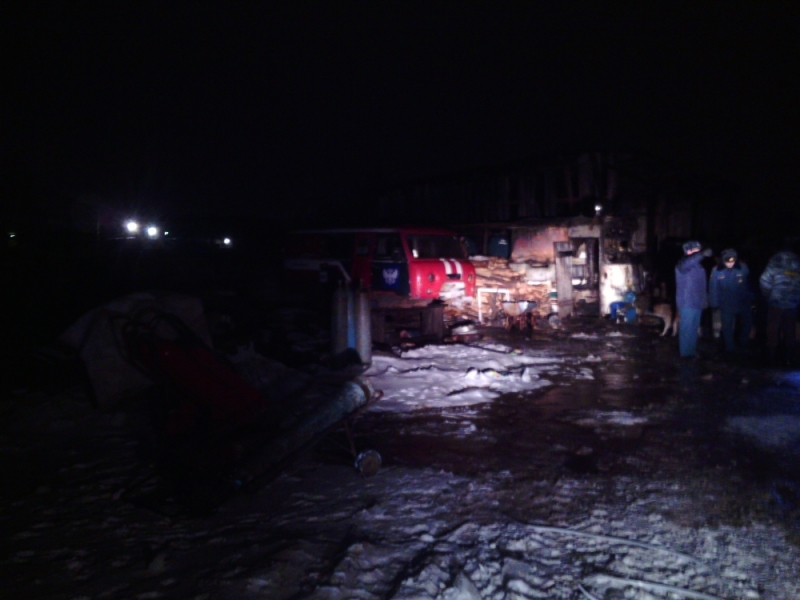 Спички детям не игрушки!Места для совершения подобных «подвигов» они не редко выбирают самые неподходящие: квартиры, чердаки, дворы, лестничные площадки, подвалы.  Нередки случаи, когда детей оставляют одних, без присмотра, а потом приходится вызывать пожарных. Причем причины бед весьма просты- взрослые оставляют в доступных местах спички, зажигалки или отопительные приборы.		Чтобы не допустить подобных случаев родители, оставляющие детей (особенно мальчиков) одних, без присмотра, должны оглядеться в своем доме, мысленно пофантазировать на тему «Опасные игры для взрослых» и принять необходимые меры предосторожности. Как правило, просто запреты мало что значат.  Культуру пожаробезопасного поведения необходимо прививать детям с раннего детства. Это долгий и трудный процесс, в котором каждый из нас должен принимать участие.  Поведение детей при пожаре, особенно маленьких, имеет особенности, которые надо учитывать. Как правил, развитие пожара сопровождается обильным выделением дыма, который быстро заполняет соседние помещения. Пожарные прежде всего ищут в дыму людей, чтобы спасти и оказать им первую помощь. Сложнее всего отыскать детей, так как им свойственно прятаться от опасности, повинуясь инстинкту самосохранения, в самые дальние уголки: под кровати, столы, в кладовки, шкафы, и поэтому помощь к ним может подоспеть слишком поздно.  Следует иметь в виду, что если пожар произойдет в результате безнадзорности детей с причинением кому-либо ущерба, то родители несут за это ответственность в установленном законом порядке.Старший инспектор 28 ОНПР по ПМРКазеев Д.А.Замеры сопротивлений электрических сетей.Проведение замеров сопротивления изоляции позволяет определить степень изношенности изоляции электрических проводов, кабелей и электрооборудования, от которой зависят потери электрического тока в линиях, безопасность работы энергосистемы и безопасность персонала. Кабели и провода теряют свои изоляционные свойства, потому что диэлектрики, применяемые при производстве кабельной продукции, различаются по своим физическим свойствам, составам и режимам работы. Если характеристики кабелей и проводов при монтаже выбраны неправильно, изоляционные свойства снижаются быстрее расчетного срока эксплуатации, даже если характеристики подобраны в соответствии с условиями эксплуатации, со временем любые изоляционные материалы постепенно теряют свои свойства. На потерю изоляционных свойств проводов и кабелей существенно влияют работа проводов и кабелей при различных режимах — которые определяются токовой нагрузкой линий и проводников, уровнем напряжения у подключенных к сети электроприемников, симметричностью многофазной системы напряжения, механические повреждения, а так же воздействие отрицательных условий внешней среды (таких как окружающая температура и относительная влажность воздуха). При снижении значений сопротивления изоляции ниже минимального значения 0,5мОм возникает утечка тока в линии, что влечет за собой нагрев, замыкание и как следствие возгорание электропроводки.Инспектор 28 ОНПР по ПМРКазаринов П.В.28 Отдел надзорной деятельности и профилактической работы по Пермскому муниципальному районутелефон: 294-67-61;  e-mail: ond.28@yandex.ru.тираж: 300 экз.